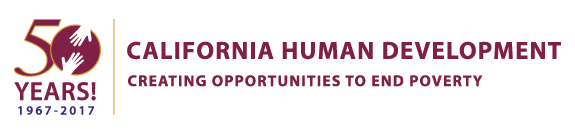 California Human DevelopmentJob DescriptioneMPLOYEE NAME: Title: 				Assistant Apartment Manager 
Department/DIVISION: 		HousingReports To: 				Apartment Manager
FLSA Status: 				Non-Exempt Location:				
Revised Date:				01/30/2020Summary Description:  The Assistant Apartment Manger assists in keeping operations moving and clients served with safe, decent and sanitary housing conditions while ensuring the maximum economic potential. This position assists the Site Manager with the successful operation of the apartment community assigned, under the direct supervision of the Site Manager, while providing exemplary customer service. DUTIES  RESPONSIBILITIES:Maintain a working knowledge of, be committed to and perform all job duties in compliance with all applicable government agency regulations, Federal, State, and local funding sources, Fair Housing and Equal Employment Opportunity laws and regulations, California tenant-landlord law and  pertinent OSHA regulationsAttend trade association meetings, Fair Housing and Employment training, policy trainings, COS training, and other training as determined appropriate.Provide customer service to community partners, residents, agencies and vendors.Provide administrative support to the Site Manager, Assist the  Site manager with resident operations such as certifications, rent calculations, eligibility, applications, move-in/move out inspections with tenants.Assist the  Site Manager with reconciling ledgers and balances, writes offs, entering AP, reconciling vendor accounts, travel and payroll.  Assist the Site Manager with the preparation of annual reports, audits, funding source reports and management review documents accurately and on time, including reviewing of tenant filesAbility to utilize Property Management Software System Real Page Onesite for work orders, make ready boards, asset management, and inventory.  Work with property management software to complete all required tasks with the property policies and procedures. Perform other related duties as assigned.Maintain and update files as needed.Occasionally perform weekday and weekend  on-call duties on a rotating basis as assigned Other duties as assignedSupervisory Responsibilities                   			NoneRequired Skills and AbilitiesAbility to travel to various locations Bilingual English/Spanish is highly desirableAbility to read, analyze, and interpret general business periodicals, professional journals, technical procedures, or governmental regulations.  Ability to write reports, business correspondence, and procedure manuals.  Ability to effectively present information and respond to questions from groups of managers, clients, customers, and the general public.Ability to calculate figures and amounts such as discounts, interest, commissions, proportions, percentages, area, circumference, and volume.  Ability to apply concepts of basic algebra and geometry.Ability to solve practical problems and deal with a variety of concrete variables in situations where only limited standardization exists. Ability to interpret a variety of instructions furnished in written, oral, diagram, or schedule form.Advanced Microsoft Office Suite, including Word, Excel, Power Point and Outlook experience. Ability to navigate networks.Property Management software experience, a plus. Accounting Software, a plus. Payroll Software, a plus. Ability to navigate through various systems, programs using multiple logins. Ability to conference call using Zoom, Skype and other Teleconferencing tools.Basic office machines (phone, copier, scanner and fax)Education and/or Experience                   			Associate's degree (A. A.) or equivalent from two-year college or technical schoolSix months to one year related experience and/or trainingEquivalent combination of education and experience.Certificates, Licenses, Registrations Must possess a valid California drivers’ license, proof of auto insurance and be insurable under agency policy if driving a company or personal vehiclePhysical Requirements Regularly: Sit; Use hands to finger, handle, or feel; Reach with hands and arms; Talk or hearFrequently: Walk; Lift up to 25 poundsOccasionally: Stand; Stoop, kneel, crouch, or crawl; Lift up to 50 poundsVision:  Must have close, distance, color, and peripheral vision.  Must also have depth perception and ability to adjust focusWork Environment Occasionally: Work near moving mechanical parts; Fumes or airborne particles; Risk of electrical shock Noise level:  Moderate noise (examples: business office with computers and printers, light traffic) This job description is not an exclusive or exhaustive list of all job functions that an employee in this position may be asked to perform from time to time.  All employees are to maintain a positive work atmosphere by acting and communicating in a manner so that you get along with customers, clients, co-workers, management and stakeholders.Employee Signature:  ________________________		_______    Date:  _____________Supervisor’s Signature:  ________________________		_______    Date:  _____________Reviewed by Human Resources: ________________________		_    Date:  _____________